Contract with Us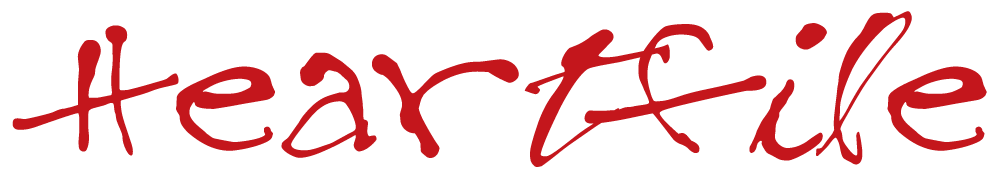 Request for Proposal for developing MoUsHeartfile, a non-profit NGO think tank with a focus on policy analysis and innovative solutions for improving health systems in Pakistan, is in need of developing 5 Memorandum of Understandings (MoU).We are engaged with different stakeholders through our flagship program, Heartfile Health Financing that is providing financial assistance to poor patients. Thus, we seek the development of the MoUs with the Government, Hospitals, NADRA, Technical Vendor and an Agreement with Patients/Beneficiaries in order to formalize working agreements.  Through this Request for Proposal we are seeking expressions of interest from legal experts. While price is a significant factor, other criteria will also form the basis of our award decision. All interested parties should send their expression of interest to the following: By 14th August, 2018E-mail expression of interest at:HRManager@heartfile.orgsaba@heartfile.org